Аналитическая справка о результатах деятельностиза 2017/2018 учебный годОбщая информацияУчастники проекта (внутри учреждения)Участники проекта (сетевое взаимодействие): МДОУ «Детский сад № 11», «Детский сад № 109», «Детский сад № 126», «Детский сад № 130», «Детский сад № 235», МОУ «Средняя школа № 5», «Средняя школа № 10», «Средняя школа № 81», Средняя школа № 90».Описание этапа инновационной деятельности (2017/2018 учебный год)Цели/задачи/достижения Цель проекта–разработка системы физкультурно-оздоровительной работы, направленной на подготовку детей старшего дошкольного возраста к сдаче норм Всероссийского физкультурно-спортивного комплекса «ГТО» через организацию межсетевого взаимодействия.Если в проект вносились изменения, необходимо указать какие и причину внесения коррективов? Изменения в плане реализации проекта вносились и корректировались соответственно средовых, методических и профессионально-компетентных условий участников проекта.Условия, созданные для достижения результатов инновационного проекта/этапа инновационной деятельности Трудности  и проблемы, с которыми столкнулись при реализации инновационного проектаНа этапе внедрения инновационного проекта (второй год реализации) не возникло трудностей и проблем. Выявлена эффективность межсетевого взаимодействия образовательных учреждений по подготовке детей 6 – 8 лет к сдаче норм ВФСК ГТО первой ступени приреализация муниципального инновационного проекта.Описание результатов инновационной деятельностиДостигнутые результаты и эффекты инновационного проекта:Дети: успешная сдача нормативов ВФСК ГТО первой ступени, фиксация результатов тестирования с последующим награждением значками разной степени (бронзовый, серебряный, золотой)Родители: объективная картина физической готовности и успешности ребенка3)Педагоги: разработанный мониторинг физической подготовке детей 6 – 8 лет с элементами тестовых заданий ВФСК ГТО первой ступениОбоснование востребованности результатов инновационной деятельности  для МСО г. Ярославля Результат инновационной деятельности:- общая физическая подготовленность детей 6 – 8 лет к сдаче норм ВФСК ГТО первой ступени;- заинтересованность родителей не только в отличной сдаче ребенком норматива ГТО, но и осознанного привлечения его к занятиям различными видами спорта;- формирование здорового образа жизни под единым лозунгом ГТО, желания поддерживать и укреплять свое здоровье;- воспитание чувства патриотизма, любви к Отчизне, истории родной страны;- развитие системы взаимодействия структурных подразделений в организации эффективной подготовки к сдаче норм ВФСК ГТО детьми 6 – 8 лет.Влияние инновационных процессов на эффективность деятельности образовательной организации Интеграция ВФСК ГТО в деятельность дошкольной образовательной организациисвязана свыделением в комплексе 1 - й ступени (6 - 8 лет), а именно:воспитанники подготовительных групп детского сада уже могут сдавать нормативы ВФСК ГТО. В ходе бесед, интегрированной образовательной деятельности у воспитанников дошкольной образовательной организации осуществляется не только физическое развитие, требования к которому закреплены в ФГОС ДО, но и формируются общие представления о ВФСК ГТО. В связи с этим, в содержательный раздел основной образовательной программы ДОУ решено внести дополнение по приобретению опыта в видах двигательной деятельности детей направленных, в том числе на подготовку к сдаче нормативов Комплекса ГТО  первой ступени и формированием начальных представлений о ВФСК ГТО в контексте почетного гражданского достижения.Материалы, подтверждающие положительный эффект инновационного проекта(результаты аналитической деятельности, опросов, статистических данных, подтверждающих результативность деятельности) Презентация опыта инновационной деятельности (организация и участие в мероприятиях разных уровней, публикации материалов и др.) 	Материалы муниципального инновационного проекта, в том числе участие в мероприятиях разного уровня, опубликованы на сайте дошкольного образовательного учреждения, на странице «Инновационная деятельность»: http://mdou183.edu.yar.ru/inklyuzivnoe_obrazovanie/mip__quot_organizatsiya_mezhsetevogo_102.html1 ноября 2017 на базе СОШ № 70 в рамках городской презентационной площадки прошла презентация муниципального межсетевого проекта «Инновационное пространство муниципальной системы образования г. Ярославля»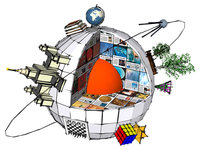 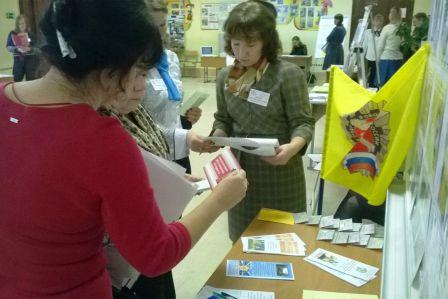 3 ноября 2017 года на базе детского сада, в рамках проведения городской конференции «Реализация ФГОС ДО как условие повышения качества образования», прошел мастер-класс для педагогов ДОО г.Ярославля с целью обмена опытом между коллегами по развитию физической готовности детей дошкольного возраста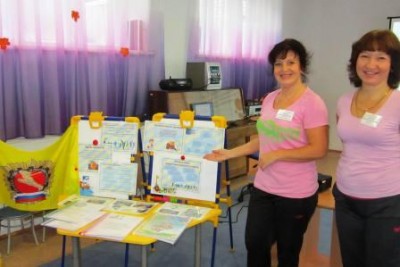 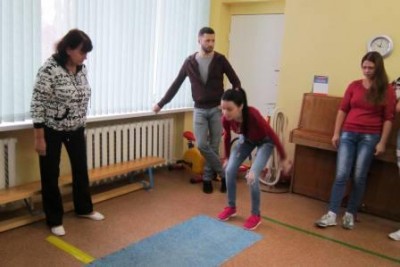 23 ноября 2017 г. дети подготовительных групп  в составе команды "Смайлики" приняли участие в совместных соревнованиях среди воспитанников детских садов и учащихся начальных классов под оптимистичным названием "Веселые старты"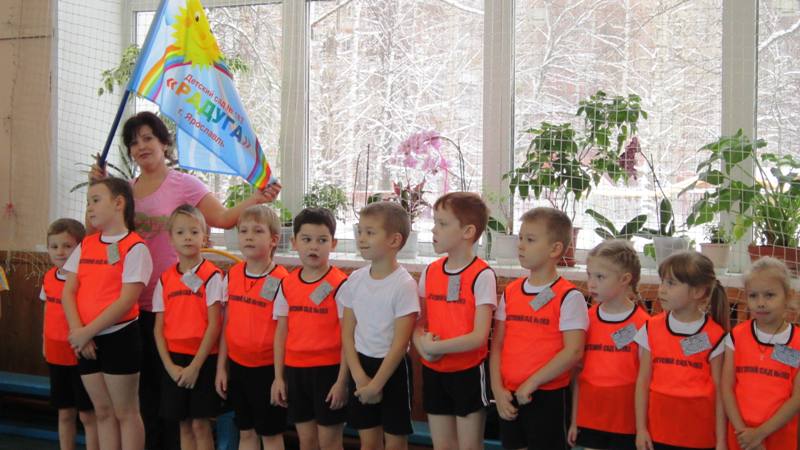 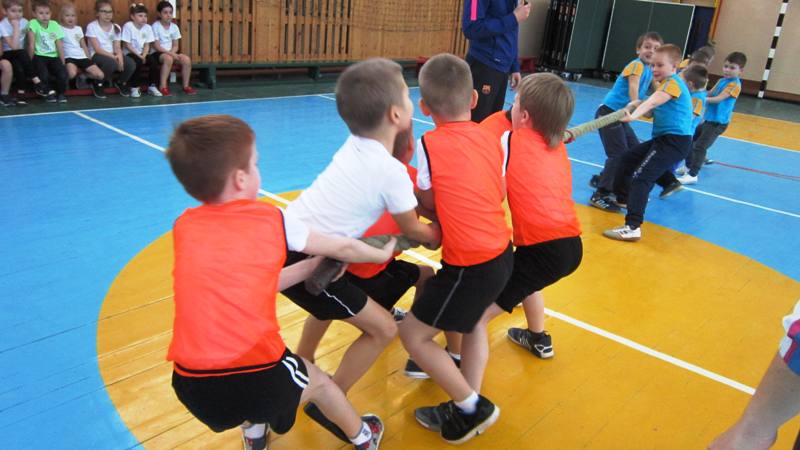 19 декабря 2017 года дети подготовительной группы приняли участие в Фестивале народных подвижных игр, который проходил в средней школе № 5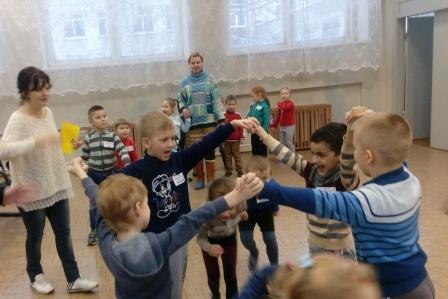 18 января 2018 года дети подготовительных групп в рамках реализации МИП "Организация межсетевого взаимодействия по подготовке детей к сдаче норм ВФСК ГТО" ходили на экскурсию в школу № 10 в Музей боевой славы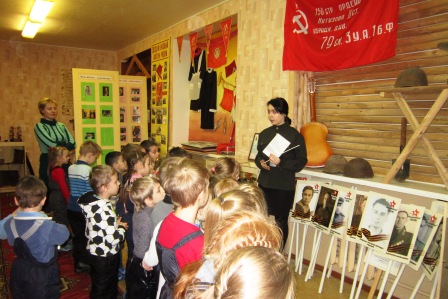 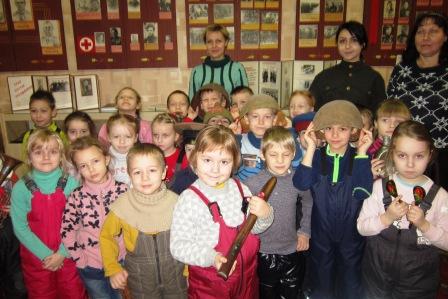      15 февраля 2018 года наши дети из подготовительных групп приняли участие в масленичной эстафете "Веселый разгуляй!" в рамках реализации МИП "Организация межсетевого взаимодействияпо подготовке детей старшего дошкольного возраста к сдаче норм ВФСК ГТО".  Спортивное мероприятие проходило на базе детского сада № 235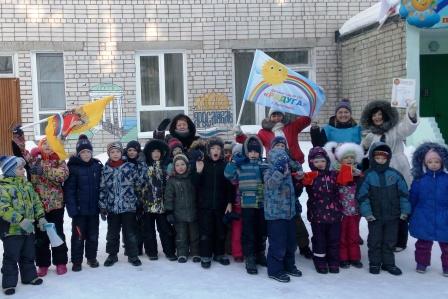 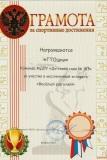 14 апреля 2018 года в легкоатлетическом манеже «Ярославль» состоялся Фестиваль Всероссийского комплекса ГТО «Младше всех», в котором приняли участие более 130 воспитанников детских садов и учащихся 1-ых классов школ города Ярославля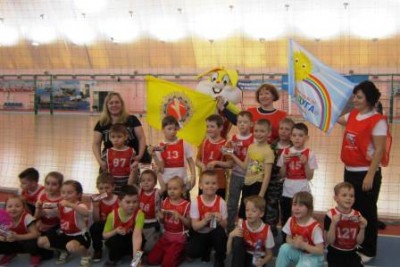 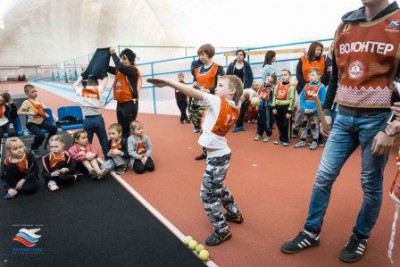 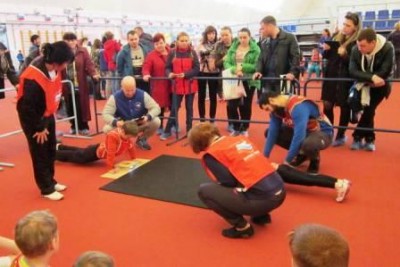 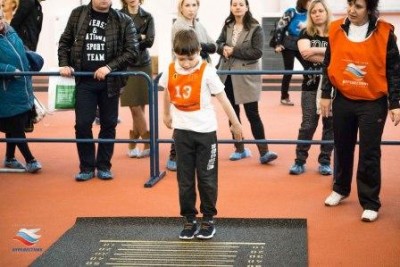 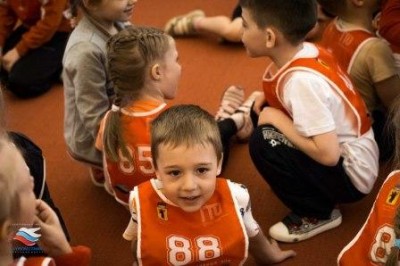 № п/пФИО участникаДолжность,квалификационная категорияФункции при реализации проекта1.Первунинская Е.Н.Заведующий МДОУ «Детский сад № 183»- Организация деятельности;- Координация;- Контроль2.Лебедева С.А.Ст. воспитатель-Методическое сопровождение;- Организация мероприятий 3.Пагина Е.Н.Инструктор по физической подготовке- Организация деятельности;-Проведение мероприятий в рамках МИП№ п/пЦели и задачи этапа в деятельностиОсновное содержание деятельности (проведенные мероприятия)ПланируемыерезультатыДостигнутыерезультаты1Повышение профессиональной компетентности педагогических и управленческих работниковСеминар-практикум для педагогов с демонстрацией документального фильма по истории ВФСК «ГТО», Отв-ный: МДОУ 109Мастер-класс школьных учителей по физической культуре для инструкторов по физической культуре ДОО: «ВФСК «ГТО» - из детского сада в школу», Отв-ный: МОУ СШ 90Мастер-класс для педагогов ДОО«Обеспечение качества физического воспитания в соответствии ФГОС ДОпосредством подготовки дошкольников к сдаче норм ВФСК «ГТО» в рамках городской конференции«Реализация федерального государственного образовательного стандарта дошкольного образования как условие повышения качества образования», Отв-ный: МДОУ 109, 126, 183;Открытый урок по физической культуре «Развитие гибкости и прыжковой подготовки (прыгучести) у детей младшего школьного возраста при сдаче норм ВФСК «ГТО», Отв-ный: МОУ СШ 10Семинар – практикум для педагогов, участников МИП «Физкультура для малышей», Отв-ный: МОУ СШ 90Повышение профессионального уровня и спортивной грамотности педагогов ДОООвладение приемами подготовки к сдаче нормативов ВФСК ГТОПовышение профессионального уровня и спортивной грамотности учителей средних школ по физической культуре и инструкторов ДООпо физической культуре города ЯрославляОвладение приемами подготовки к сдаче норматива на гибкость и дальность прыжкаРазвитие физических качеств у младших школьников на уроках физкультурыПодробное знакомство педагогов с историей зарождения и возрождения ВФСК ГТОРазвитие преемственности ДО и НО в области «Физическое развитие»Повышение уровня заинтересованности педагогов города к внедрению ВФСК ГТО первой ступени в своих образовательных организацияхРазвитие преемственности ДО и НО в области «Физическое развитие»Развитие преемственности ДО и НО в области «Физическое развитие»2Разработка мониторинга, обеспечивающего внедрение ВФСК «ГТО»Консультации с представителями регионального центра тестирования «НП «СК Буревестник-Верхняя Волга», Отв-ный: МДОУ 183Мониторинг готовности детей6 – 8 лет к сдаче норм ВФСК ГТО первой ступениСоздание базы данных в системе АСИОУ с внесением тестовых показателей детей 6 – 8 лет – мониторинг готовностиФизическая подготовка детей к сдаче нормативов ГТОРегистрация детей 6 – 8 лет на сайте ВФСК ГТО: www.gto.ruЛучшие результаты детей внесены в систему АСИОУ для отслеживания уровня общей подготовки детей3Создание модели межсетевого взаимодействия ДОО и начальной школы по подготовке детей 6 – 8 лет к сдаче норм ВФСК «ГТО».Использование современных образовательных технологий, ориентированных на индивидуальное развитие детей.Обеспечение информационного сопровождения участников образовательных отношений и создание единого образовательного пространства при сотрудничестве семьи, детского сада и школы.Работа творческих групп образовательных организаций, участников МИПСпортивные соревнования для обучающихся начальной школы и воспитанников ДОО «Веселые старты», Отв-ный: МОУ СШ 5Спортивное мероприятие с участием воспитанников ДОО и младших школьников «Будь – здоров!», Отв-ный: МДОУ 126Внутрисетевые собрания участников проекта по организации деятельности, проведению мониторинга, взаимодействию с семьями воспитанников, претендующих на прохождение тестирования пот нормам ГТО первой ступениСемейно-досуговый спортивный праздник «Ярославская дошкольная футбольная лига», Отв-ный: ЦПЮФ «Шинник», ЯООО «Федерация футбола»Участие в городской презентационной площадке«Инновационное пространство муниципальной системы образования города Ярославля», Отв-ный: МДОУ 183Презентация МИП на городской конференции«Реализация федерального государственного образовательного стандарта дошкольного образования как условие повышения качества образования», Отв-ный: МДОУ 130Экскурсия в школьный музей боевой славы,Отв-ный: МОУ СШ 10Семейный спортивный праздник «Все на лыжню!!! – зимние старты, Отв-ный: МДОУ 126Первенство семейных команд «Не страшны нам снег и стужа, мы со спортом всегда дружим!», Отв-ный: МДОУ 235Спортивный праздник, посвященный Дню защитников Отечества «Веселые старты», Отв-ный: МДОУ 109Смотр по строевой подготовке учащихся начальной школы «Будем в армии служить!», Отв-ный: МОУ СШ 81Спортивное мероприятие «Мы готовы к ГТО!», Отв-ный: МДОУ 126Фестиваль ВФСК ГТО «Младше всех» в рамках реализации МИП «Организация межсетевого взаимодействия по подготовке детей старшего дошкольного возраста к сдаче норм ВФСК ГТО»Разработка конспектов  спортивных мероприятийФормирование командного духа детей 6 – 8 лет;Развитие физических качеств;Приобщение детей к ЗОЖ;Подготовка к сдаче нормативов ГТО первой ступениПовышение профессионального уровня и спортивной грамотности педагогов – участников МИППриобщение детей и родителей к спортивно-массовым мероприятиям;Совершенствование  футбольной техникиПредставление МИП в образовательной среде;Презентация практических материалов деятельности проекта;Трансляция передового опыта в организации и проведении спортивно-массовых мероприятий;Привлечение общественности к вопросам спорта и развития физической культуры у детей Воспитание патриотизма, любви к Отчизне;Приобщение к истории родной страны;Развитие гордости и желания защищать РодинуОрганизовать зимний спортивный праздник, первенство семейных команд с привлечением родителей воспитанниковПровести смотр по строевой подготовке младших школьников, продемонстрировать детям дошкольного возраста военную подготовку первоклассниковОрганизовать спортивное мероприятие для детей старшего дошкольного и младшего школьного возрастаПровести фестиваль ГТО для детей 6 – 8 летРазработка конспектов  спортивных мероприятийРазвитие физического потенциала детей 6 – 8 лет;Создание атмосферы соревновательности, спортивного соперничества;Проведение мероприятия с веселым настроемПовышение профессионального уровня и спортивной грамотности педагогов – участников МИППриобщение детей и родителей к спортивно-массовым мероприятиям;Совершенствование  футбольной техникиТема муниципального инновационного проекта является актуальной среди педагогов, затрагивает современные вопросы развития образования в области «Физическая культура»Дети познакомились с интересными фактами из военной истории страныПроведен семейный спортивный праздник, дети и родители приняли активное участие в гонках на лыжах, в спортивных состязаниях на улицеДети познакомились с азами военной выправкиСпортивные соревнования между дошкольниками и школьниками с элементами тестовых нормативов ВФСК ГТО первой ступениДети 6 – 8 лет (старший дошкольный, младший школьный возраст) успешно сдали нормативы ВФСК ГТО первой ступени 4Разработка физкультурно-оздоровительных программ, направленных на повышение двигательной активности детей, формирование их интереса к занятиям физкультурой и спортомРабота творческих групп организаций по составлению конспектов НОД с детьми в области «Физическое развитие» с учетом требований ВФСК «ГТО»Круглый стол участников проекта по подготовке к фестивалю ГТО, Отв-ный: МДОУ 183Разработка физкультурно-оздоровительных программРешение организационных вопросов по проведению фестиваля ГТОФормирование накопленных материалов в единые методические рекомендацииРаспределение обязанностей в организации спортивного фестиваля5Разработка необходимой нормативно-правовой документации, регламентирующей деятельность ОО, учреждений доп.образования в рамках МИПРабота творческих групп организаций, участников межсетевого взаимодействия по разработке положения о фестивале, творческом конкурсе в рамках фестиваляРазработать и утвердить Положение о проведении  фестиваля ВФСК ГТО, положение о творческом конкурсеРазработано Положение о проведении  фестиваля ВФСК «Готов к труду и обороне» «Младше всех» в рамках реализации МИП «Организация межсетевого взаимодействия по подготовке детей старшего дошкольного возраста к сдаче норм ВФСК ГТО», положение о творческом конкурсе, расписаны критерииДЕТИРОДИТЕЛИПЕДАГОГИ2016-20172016-20172016-2017- Благоустроена спортивная площадка на территории ДОО;- Проведены беседы по тематике комплекса ГТО;- В рамках проекта организованы первые массовые соревнования с участием детей дошкольного возраста - Сообщения на родительских собраниях по теме ВФСК ГТО первой ступени;- Разработан опросник «Об отношении родителей обучающихся к организации деятельности в ДОО по подготовке детей старшего дошкольного возраста к сдаче норм ВФСК «ГТО», обработаны, проанализированы результаты- Родители привлекаются к участию в массовых совместных мероприятиях- Педагогические советы, консультации по теме возрождения и введения ВФСК ГТО как одна из форм повышения профессиональной компетентности;- Проведено и анализированы результаты анкетирования «О готовности образовательной организации и воспитателей ДОО к введению комплекса ГТО»2017-20182017-20182017-2018- Мониторинг сдачи нормативов ГТО первой ступени;- Фестиваль ВФСК «Готов к труду и обороне» «Младше всех» в рамках реализации муниципального проекта- Собрание для родителей по подготовке детей к фестивалю ВФСК ГТО;- Регистрация ребенка на сайте ГТО, присвоение УИН- Сетевое взаимодействие (дошкольные учреждения, средние школы, НП «СК «Буревестник-Верхняя Волга») по организации подготовки и сдачи нормативов ГТО№ ребенканормативынормативынормативынормативынормативынормативынормативыОбщий результат№ ребенкаметаниебег 30 мнаклон впередотжиманиепрессза 1 минпрыжок в длинусмешанное передвижение1 кмОбщий результат001Бронза-Золото--СереброСеребро-002-СереброЗолотоСереброСереброСереброЗолотоСеребро003--ЗолотоБронзаБронзаСереброСеребро-004--ЗолотоСереброБронзаСеребро--005ЗолотоСереброЗолотоЗолотоЗолотоЗолотоСереброСеребро006-СереброЗолотоЗолотоЗолотоЗолотоЗолотоСеребро007ЗолотоСереброЗолотоЗолотоСереброСереброСереброСеребро008-ЗолотоЗолотоЗолотоЗолотоСереброСереброСеребро009БронзаЗолотоЗолотоЗолотоЗолотоЗолотоЗолотоСеребро010БронзаСереброЗолотоЗолотоСереброСереброСереброСеребро011Бронза-ЗолотоЗолотоЗолотоЗолотоСереброБронза012-СереброЗолотоЗолото-СереброСеребро-013--ЗолотоСереброСереброСереброСеребро-014-СереброСереброЗолотоСереброБронзаСереброБронза015-ЗолотоЗолотоЗолотоСереброСереброСереброСеребро016-СереброЗолотоЗолотоЗолотоСереброЗолотоСеребро017-ЗолотоЗолотоЗолотоЗолотоСереброСереброСеребро018-БронзаЗолотоЗолотоСереброСереброСереброБронза019Серебро-ЗолотоЗолотоСереброСереброБронзаБронза020БронзаБронзаЗолотоЗолотоЗолотоЗолотоСереброБронза021БронзаСереброСереброЗолотоЗолотоЗолотоЗолотоСеребро022-СереброЗолотоЗолотоСереброБронзаБронзаБронза023-ЗолотоЗолото ЗолотоЗолотоСереброЗолотоСеребро